Дата 17.03.2020 Тема: Приєднання алюмінієвих і мідних жил до контактних виводів, відгалуження болтовими затискачами.   Завдання:    Опрацювати матеріал,законспектувати  основні положення теми згідно плану, письмово відповісти на контрольні запитання.    Підручник: В.В Чорна «Технологія електромонтажних робіт» #4.7 стор. 74-86План  1. Приєднання алюмінієвих і мідних жил до контактних виводів2. Відгалуження проводів  болтовими затискачамиКонтрольні запитання1.Які способи з’єднання проводів вам відомі?2. Як виконується приєднання алюмінієвих і мідних жил до контактних виводів?3. Як виконують відгалуження болтовими затискачами?4. Які основні помилки при виконанні відгалуження болтовими затискачами ?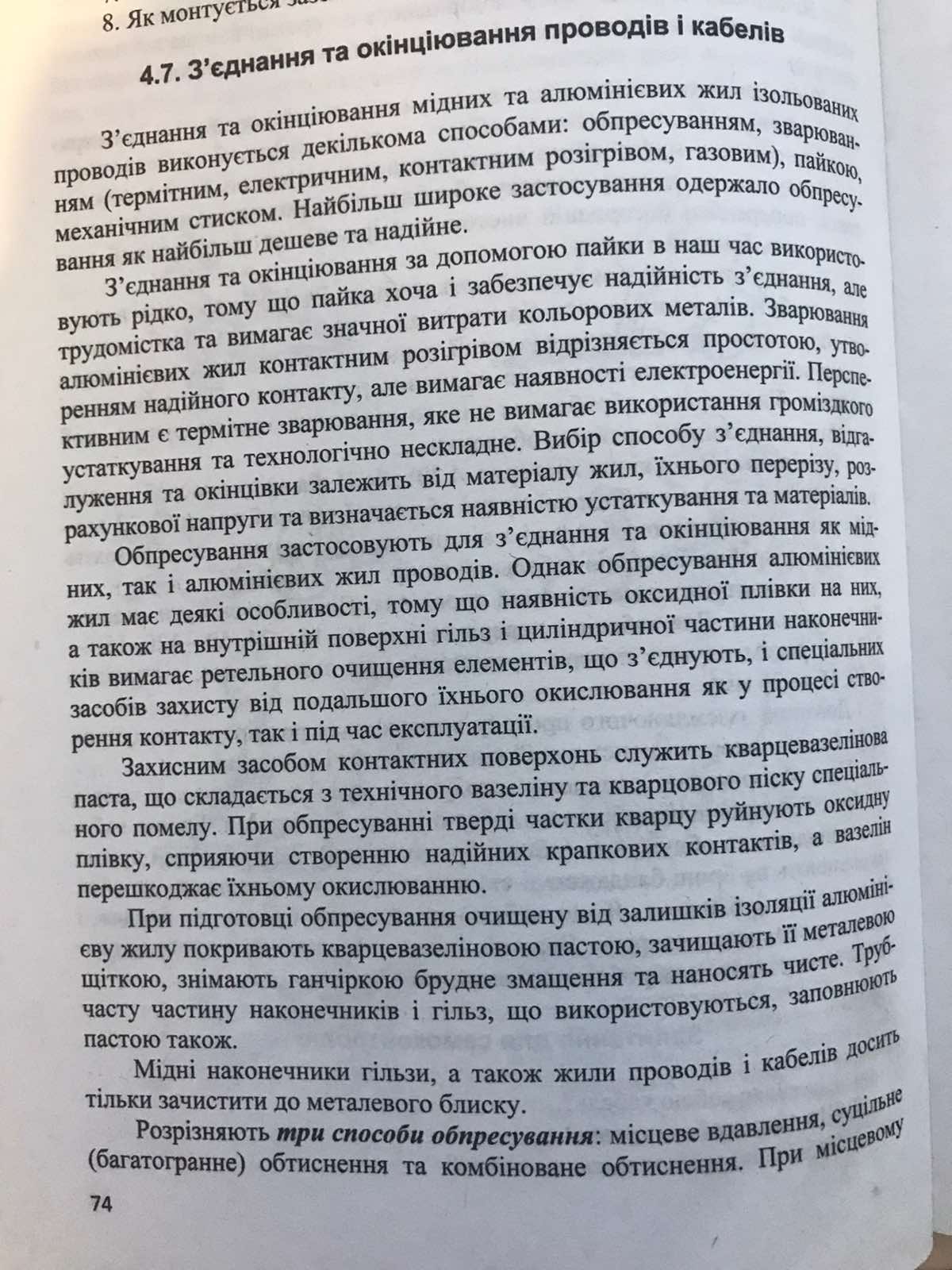 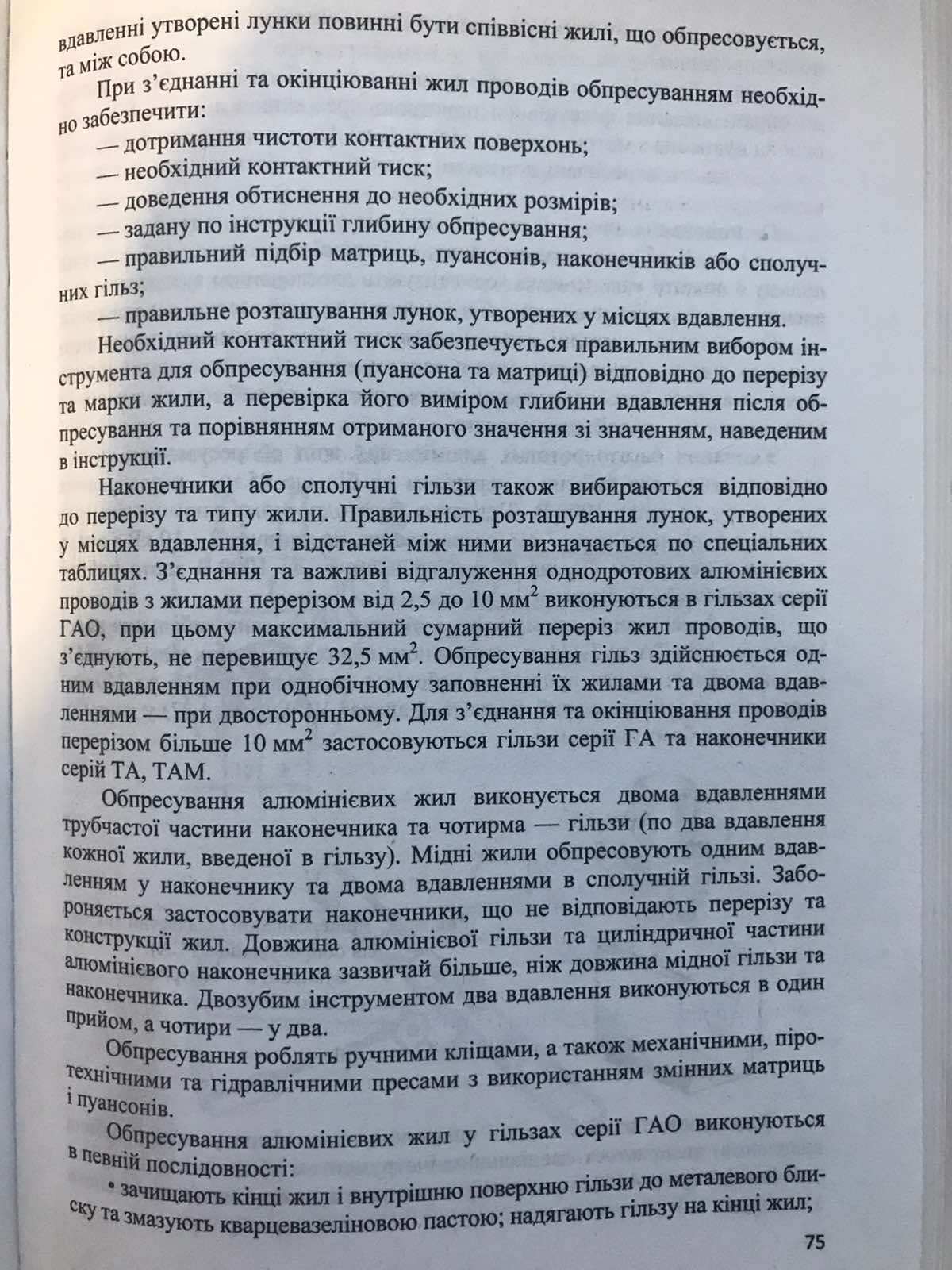 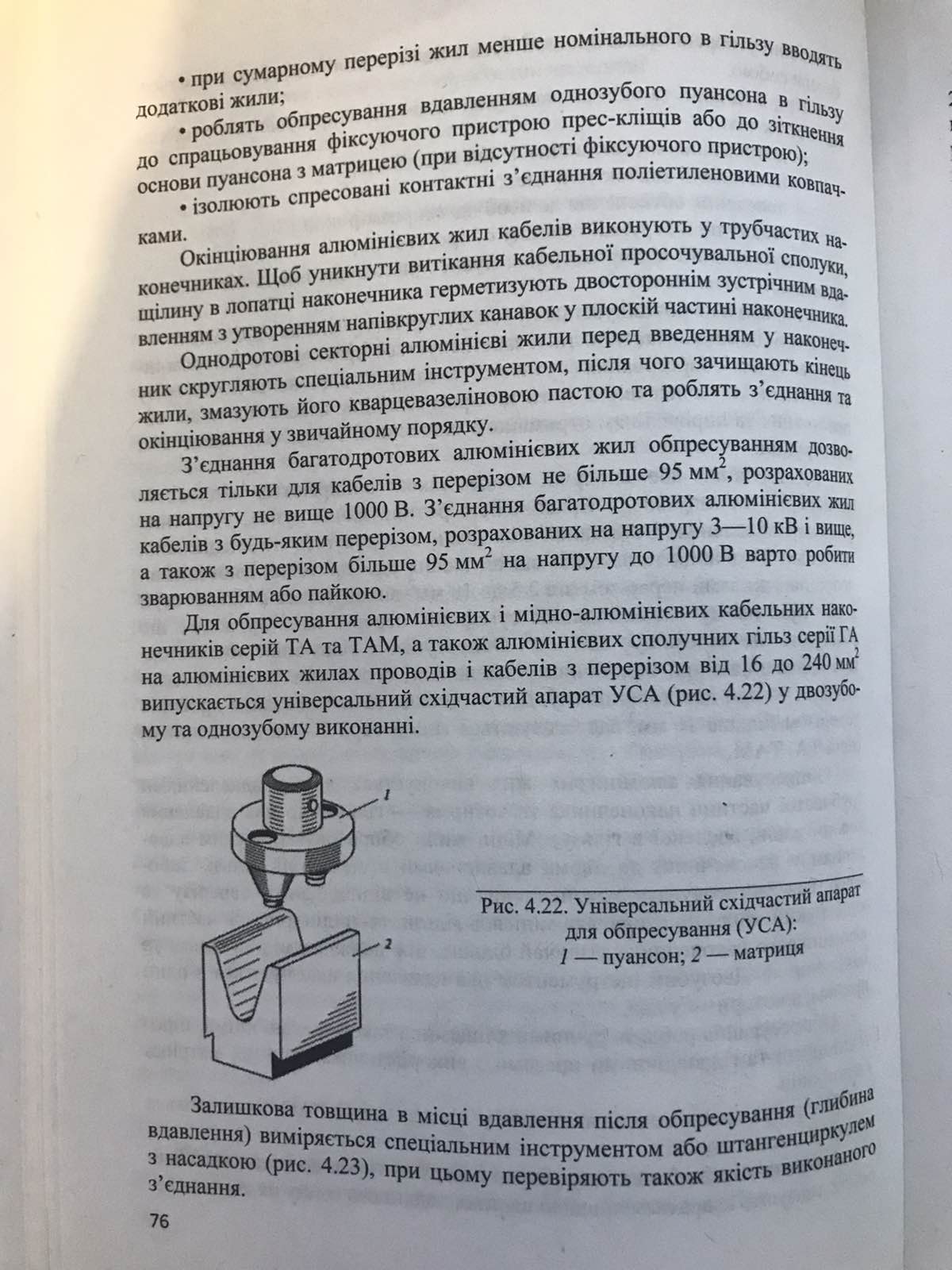 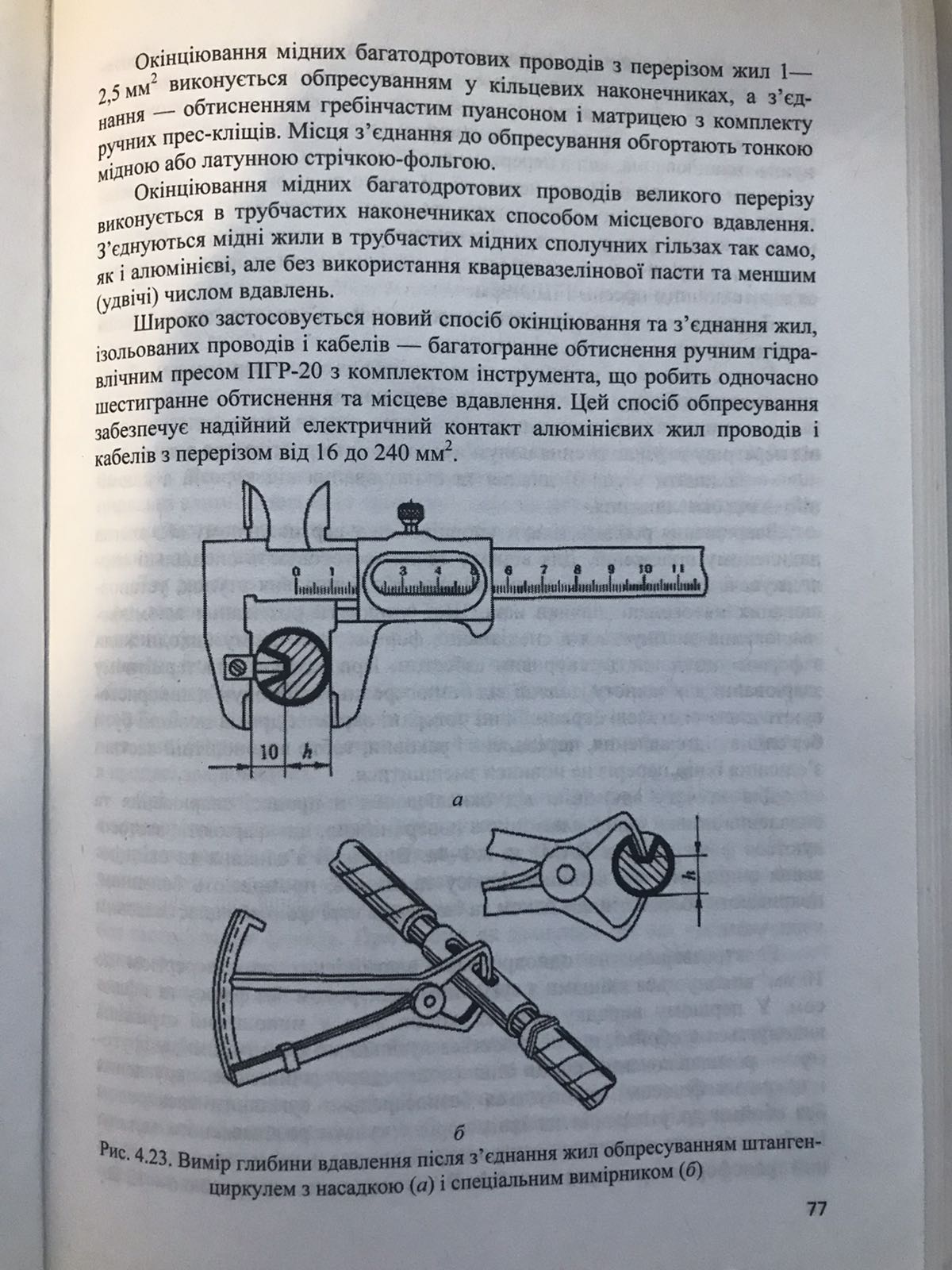 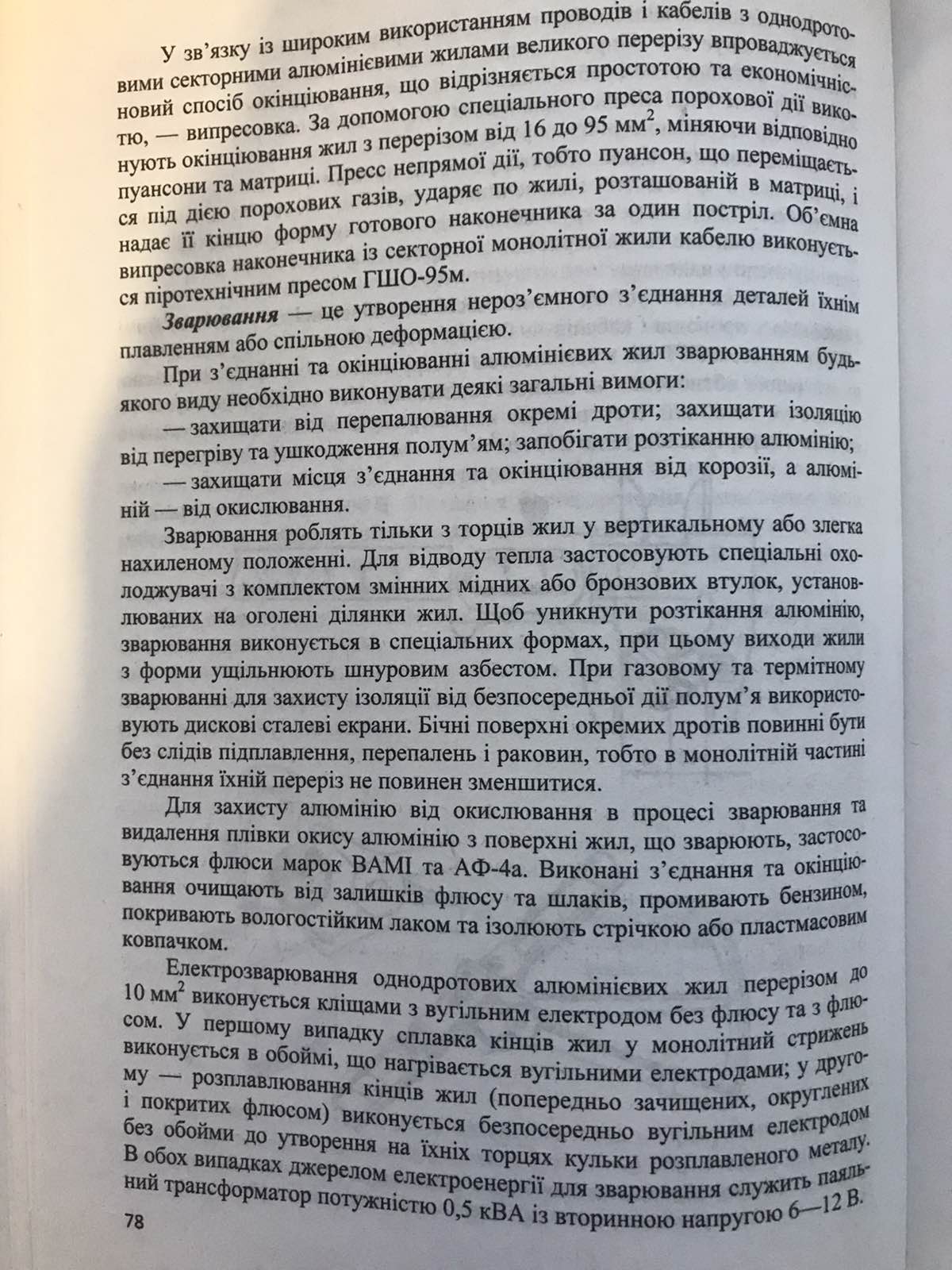 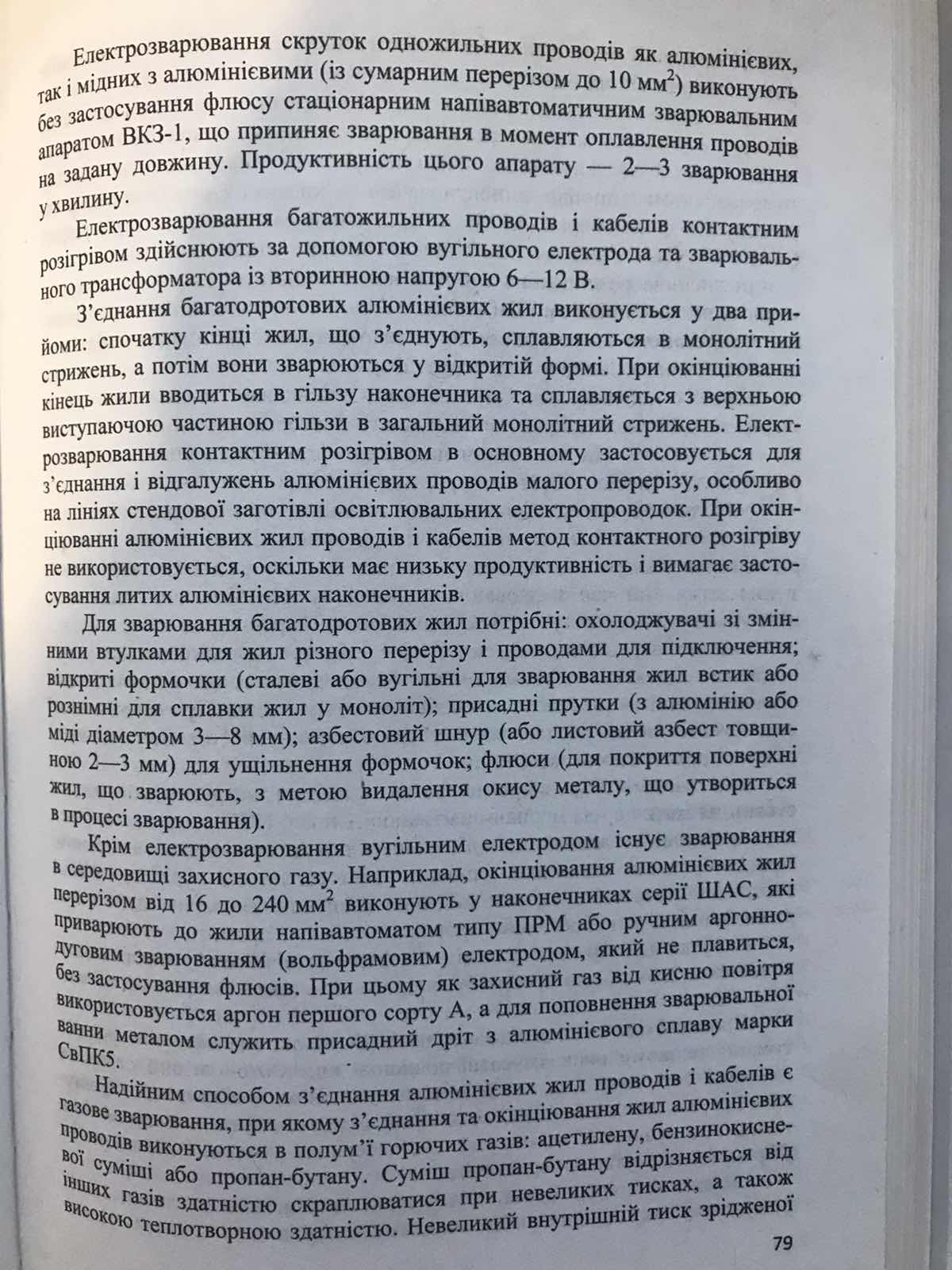 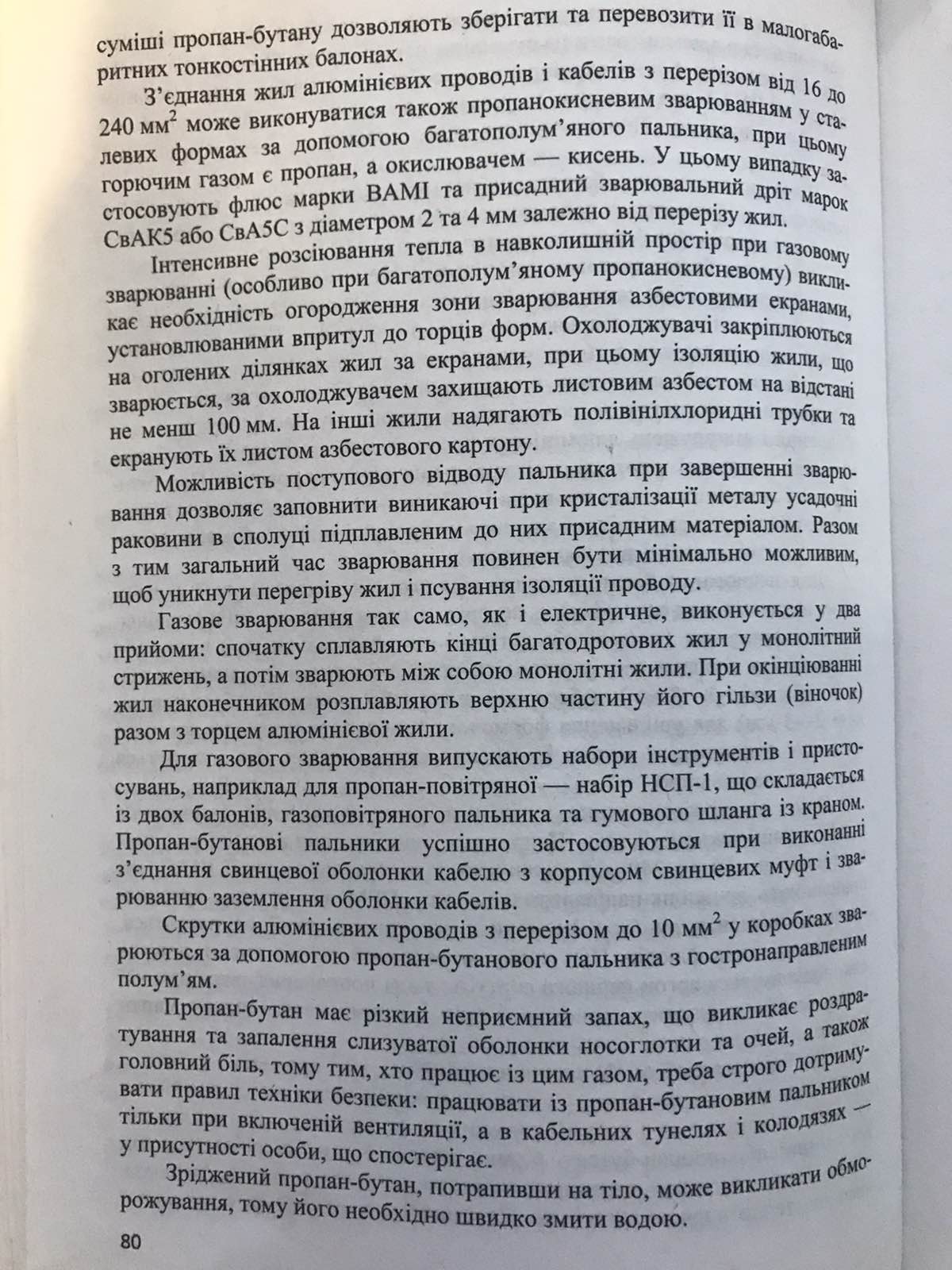 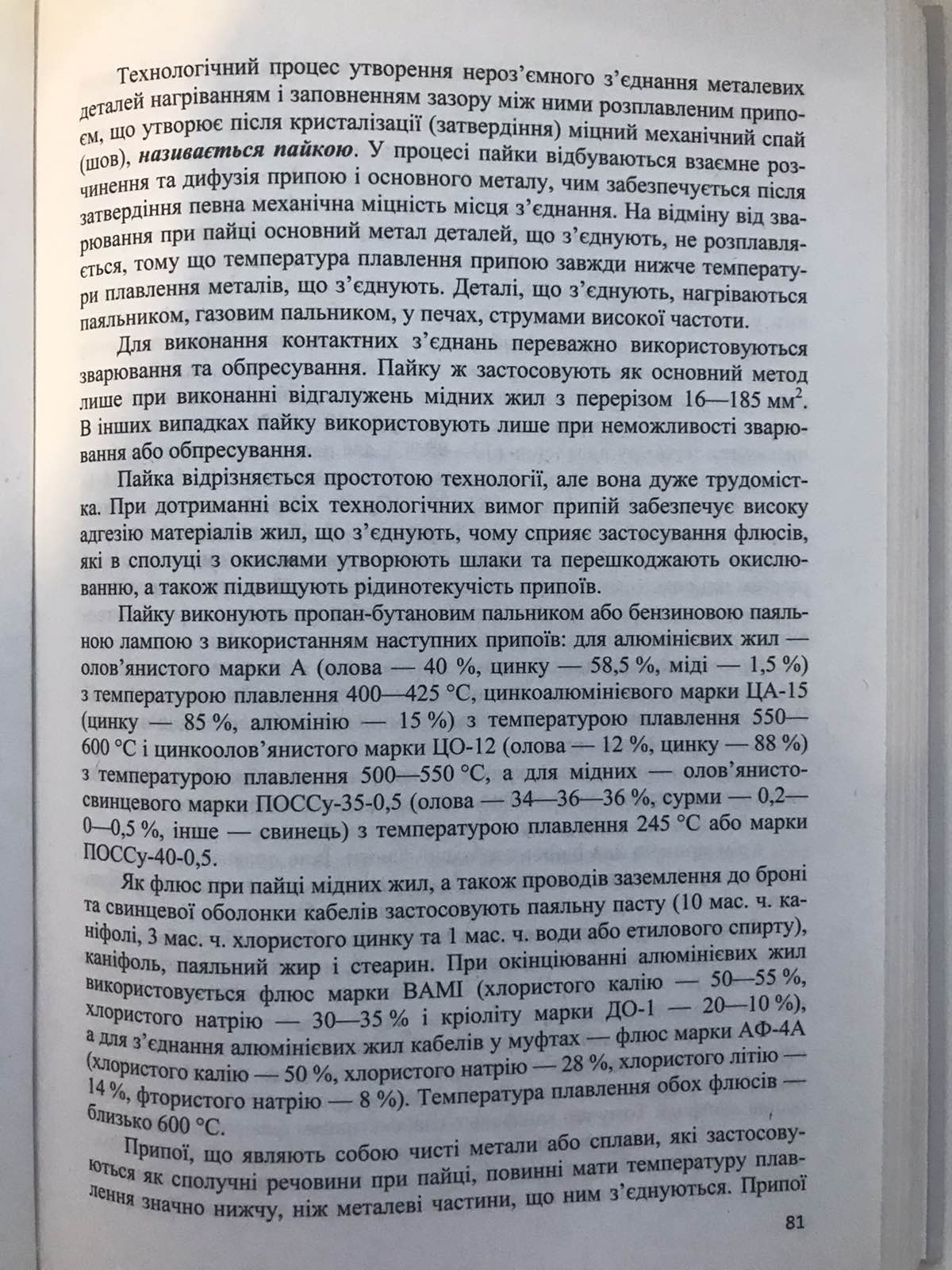 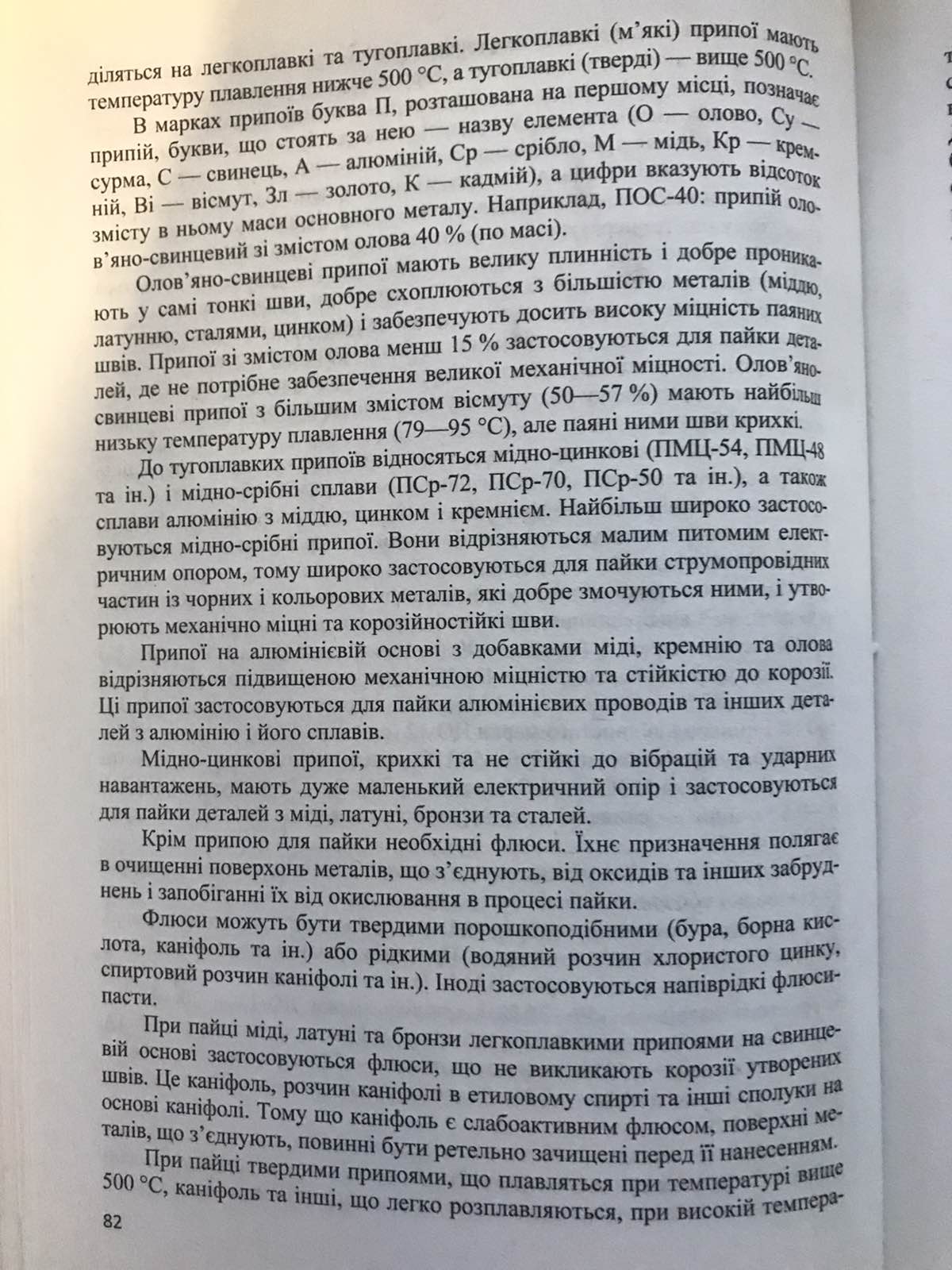 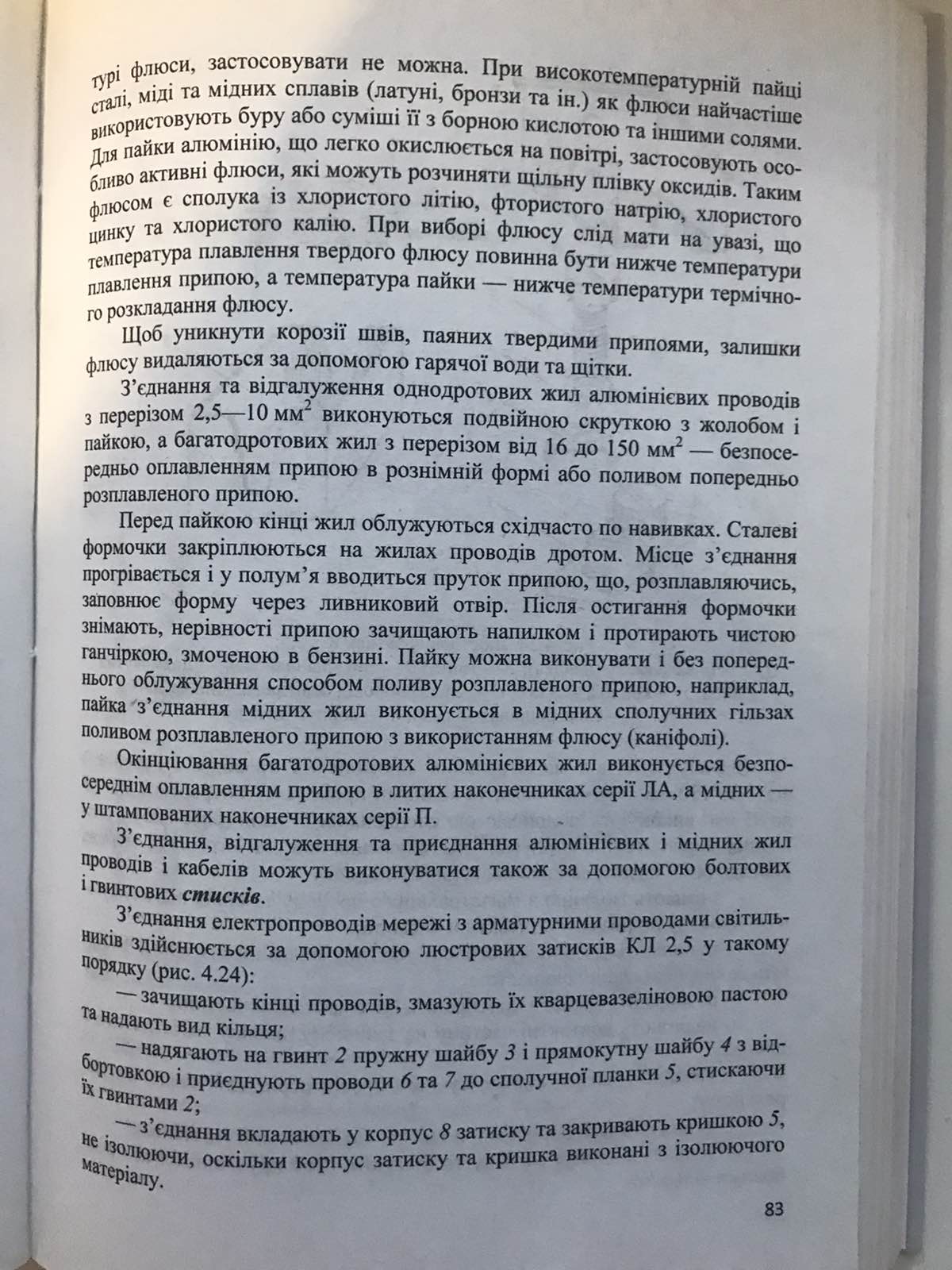 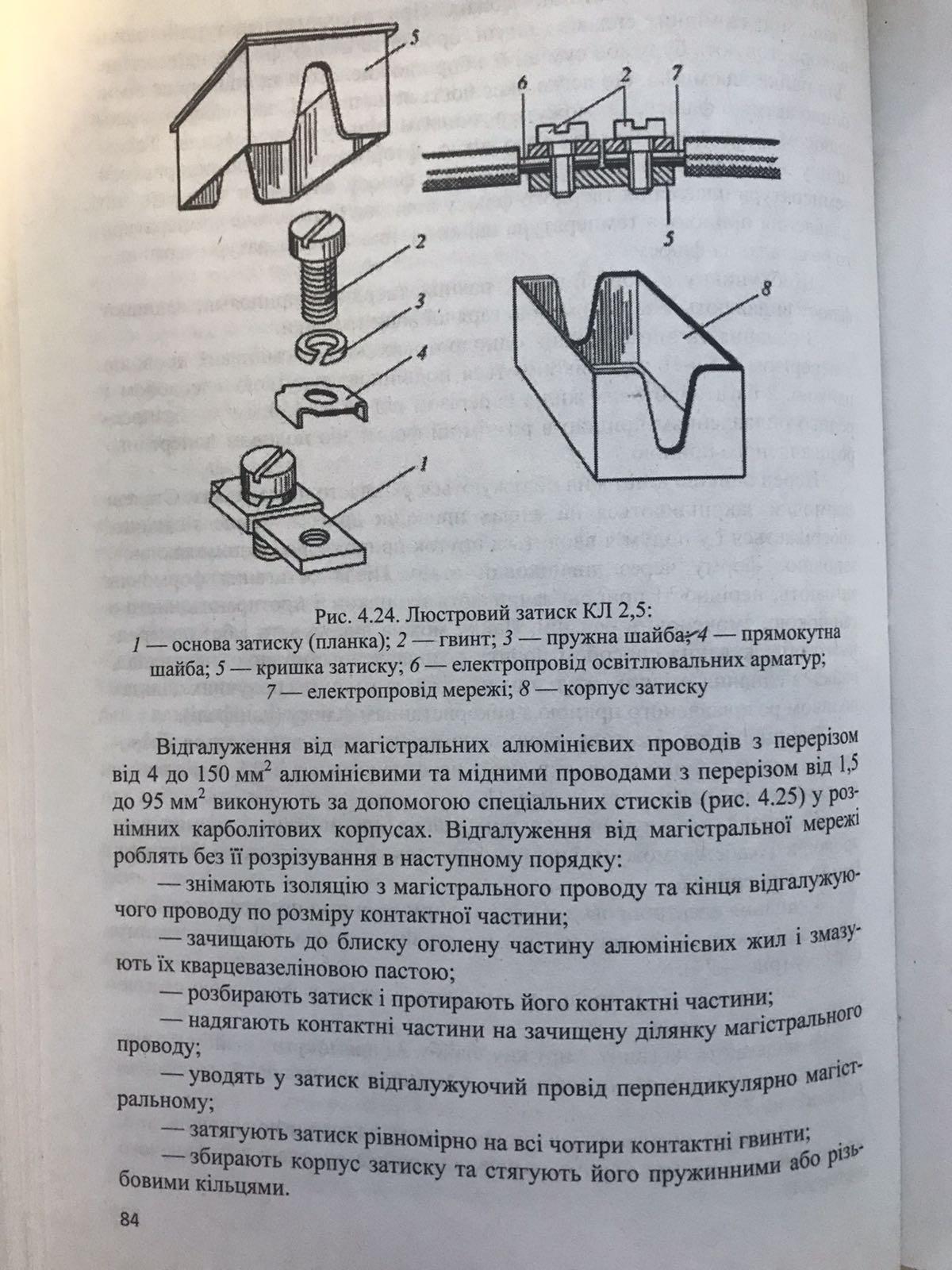 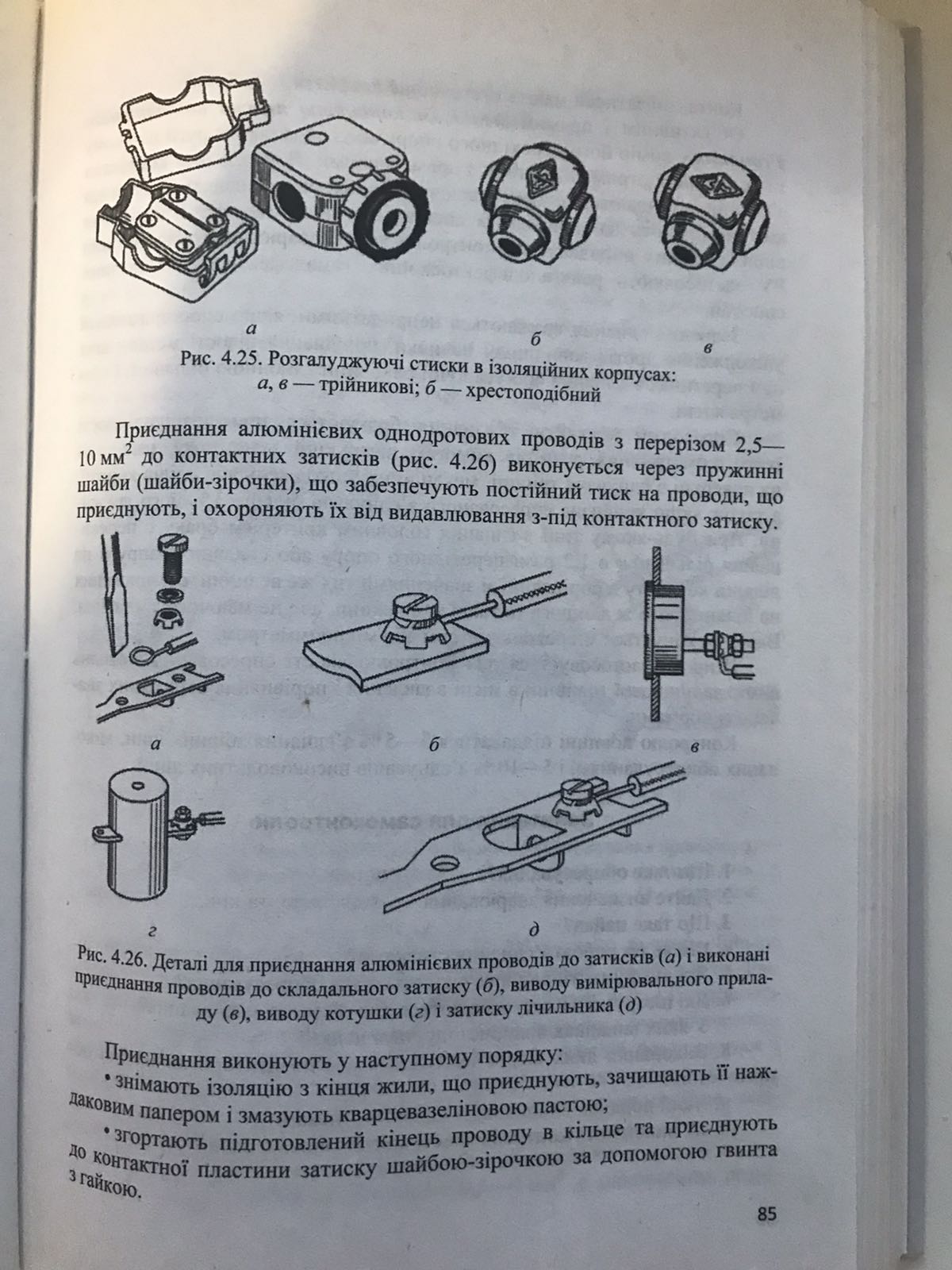 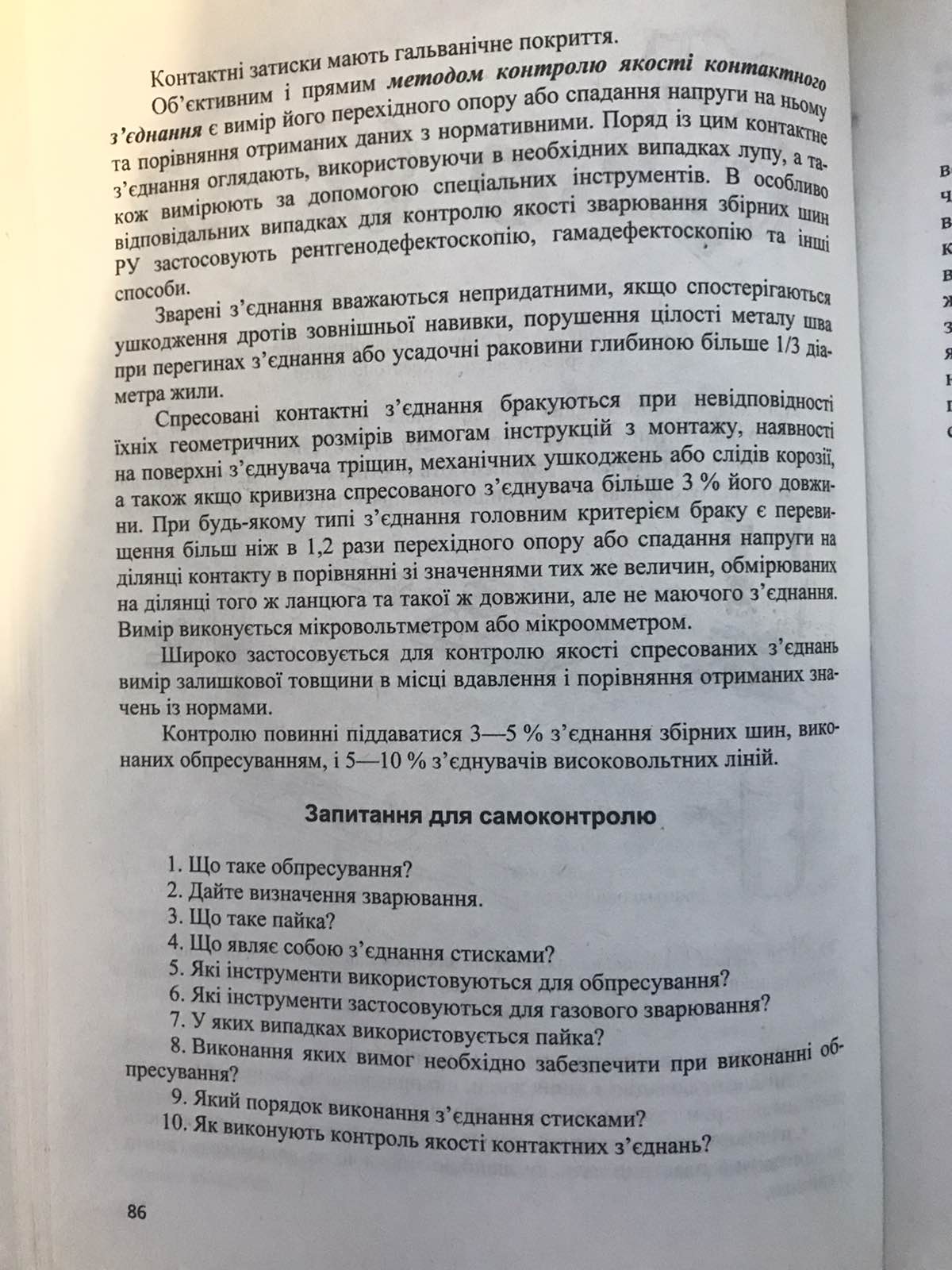 